БЫЛО кааб.312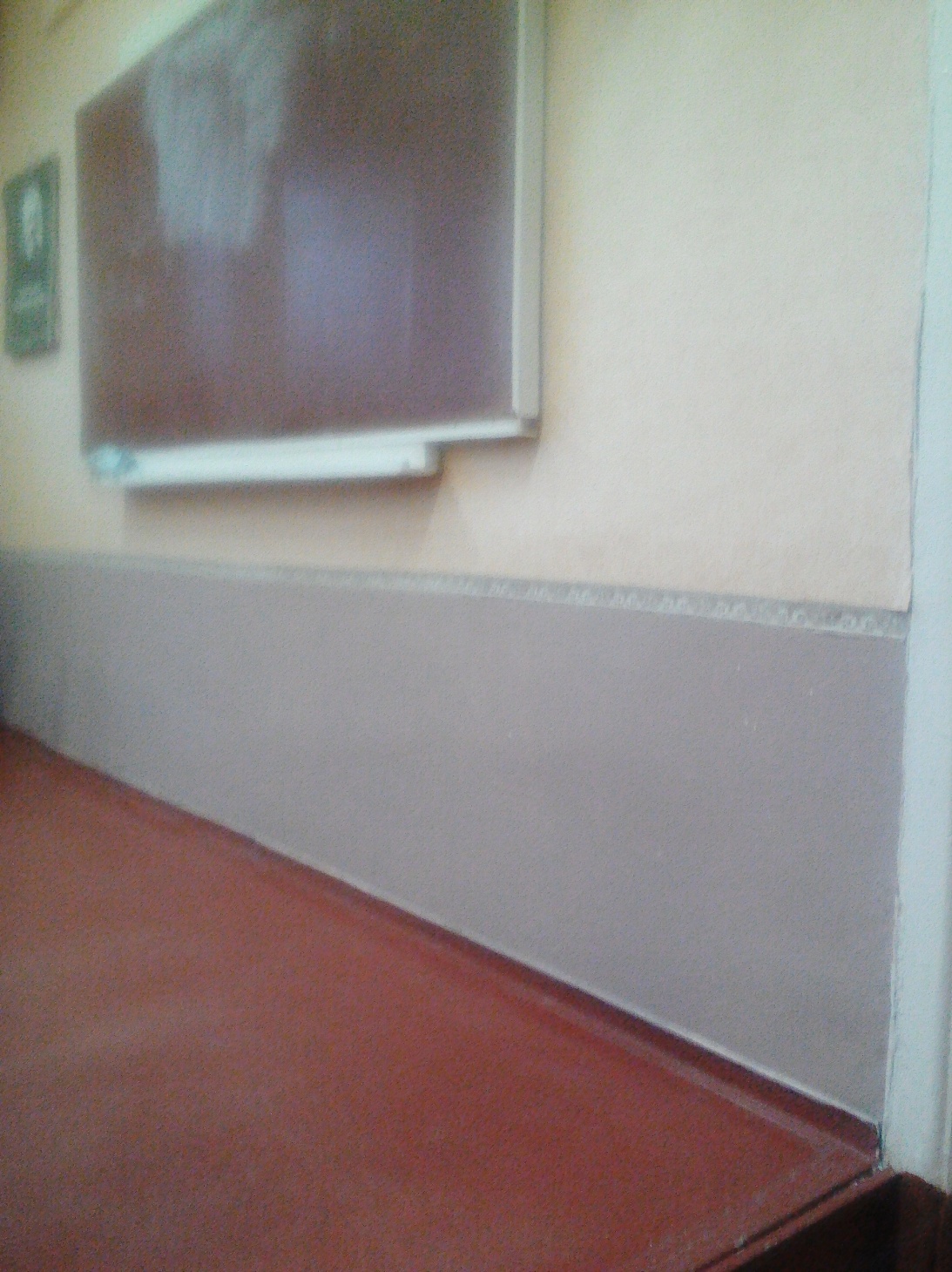 СТАЛО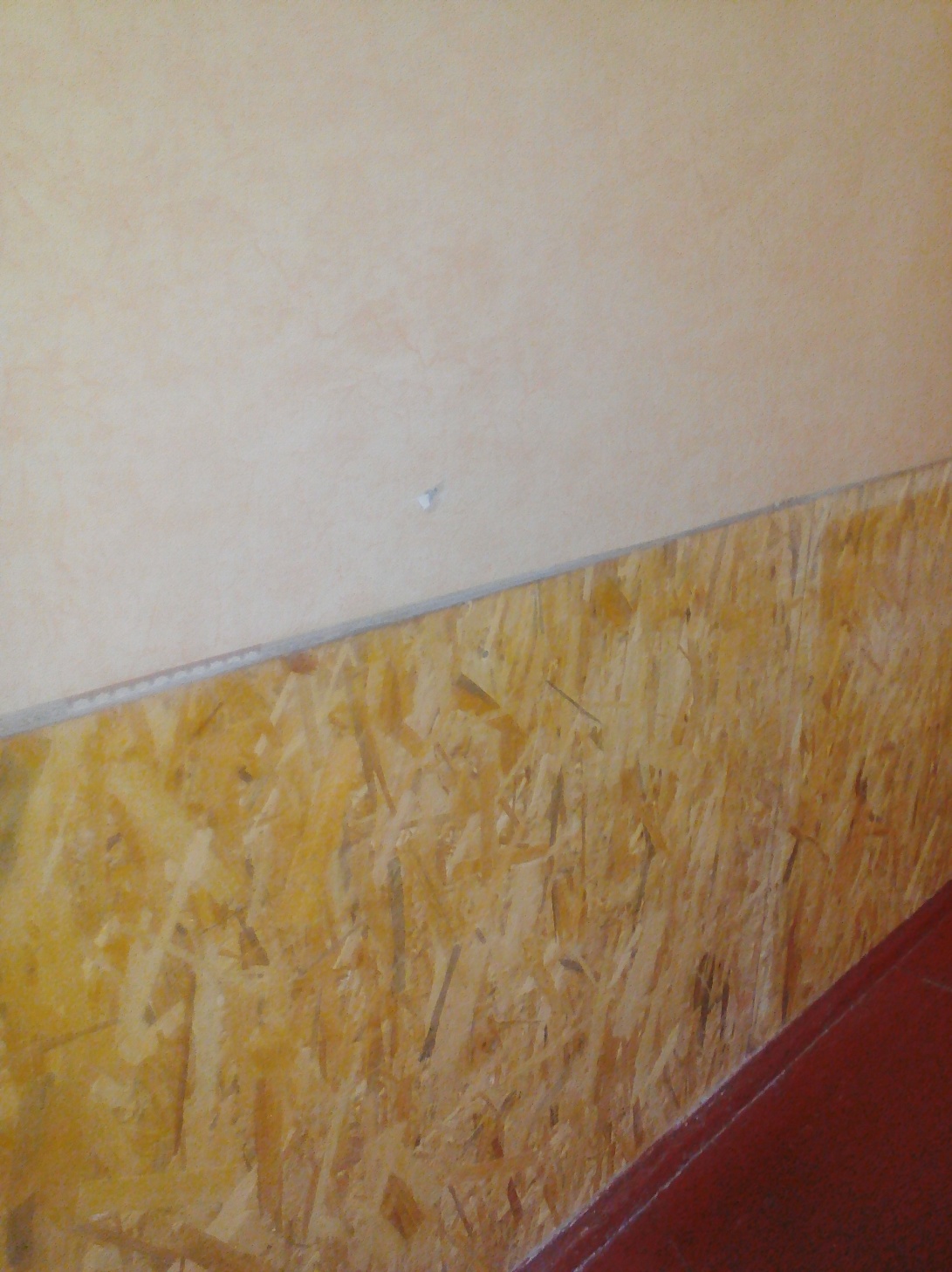 Двери в кааб. 216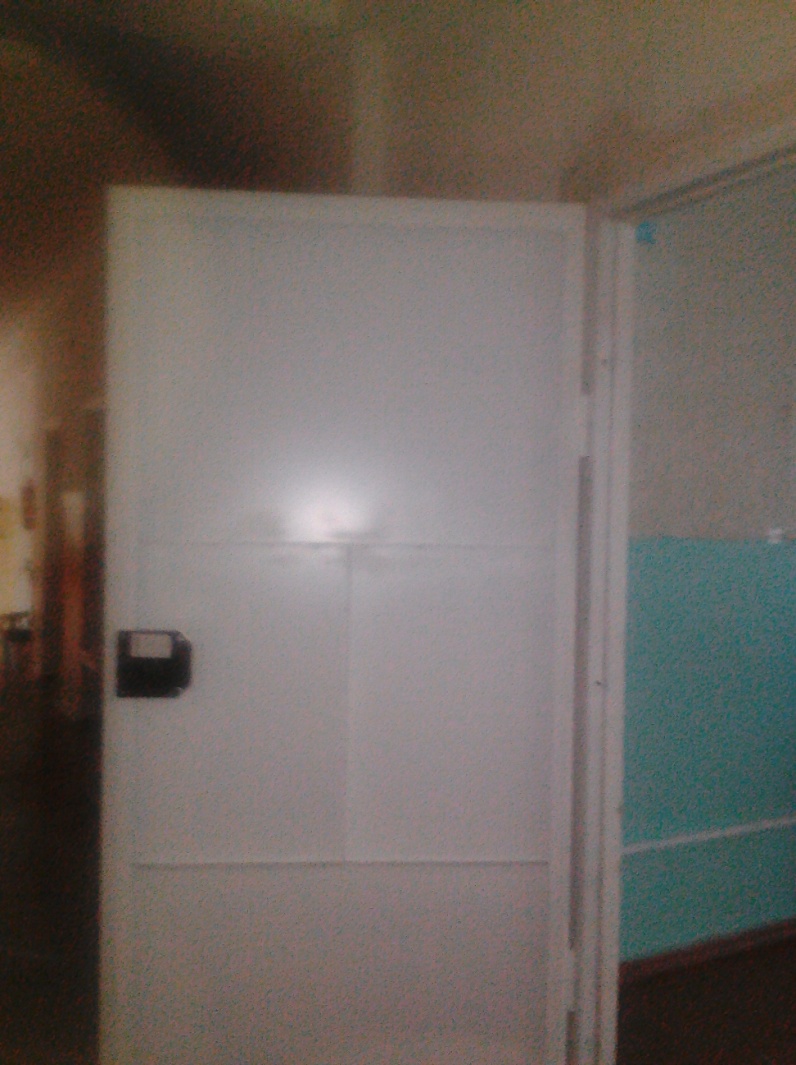 Замена труб под столовой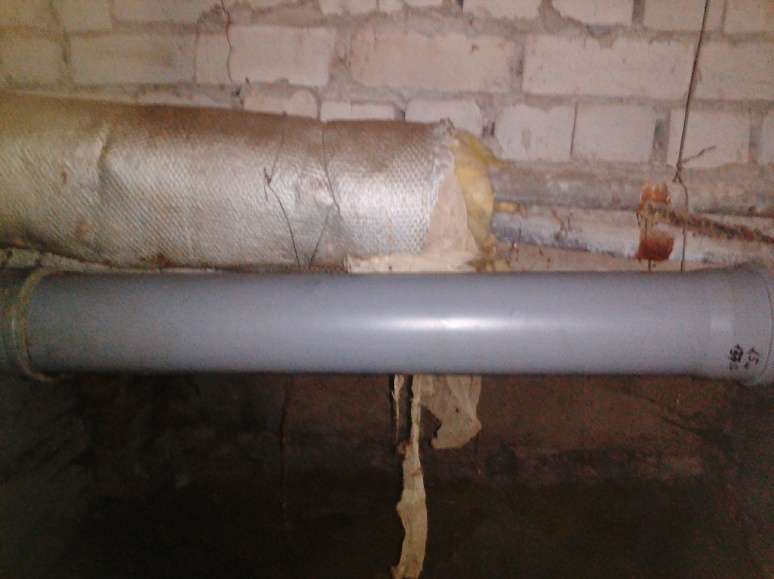 Замена труб под столовой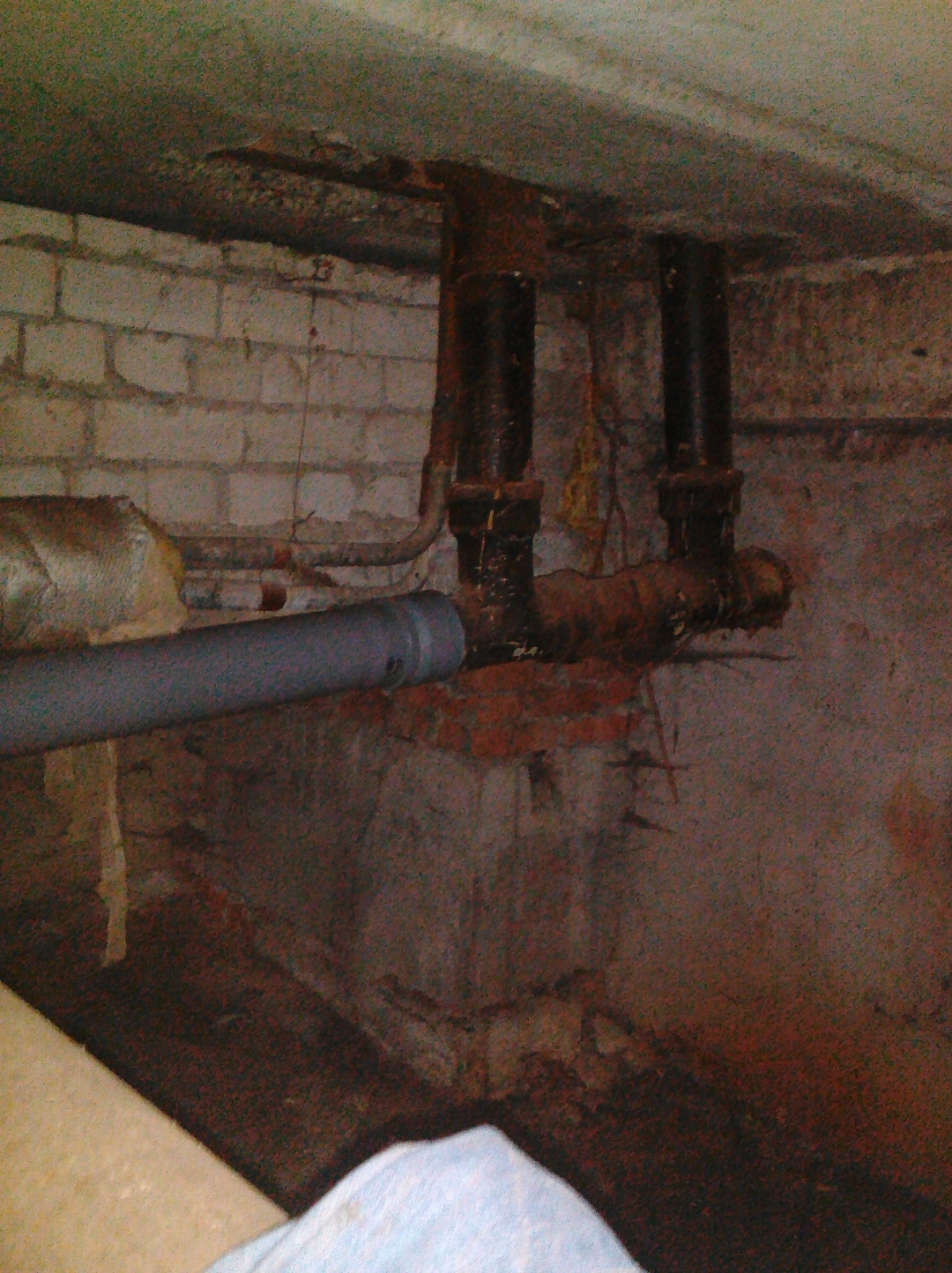 Кааб. 216 решетки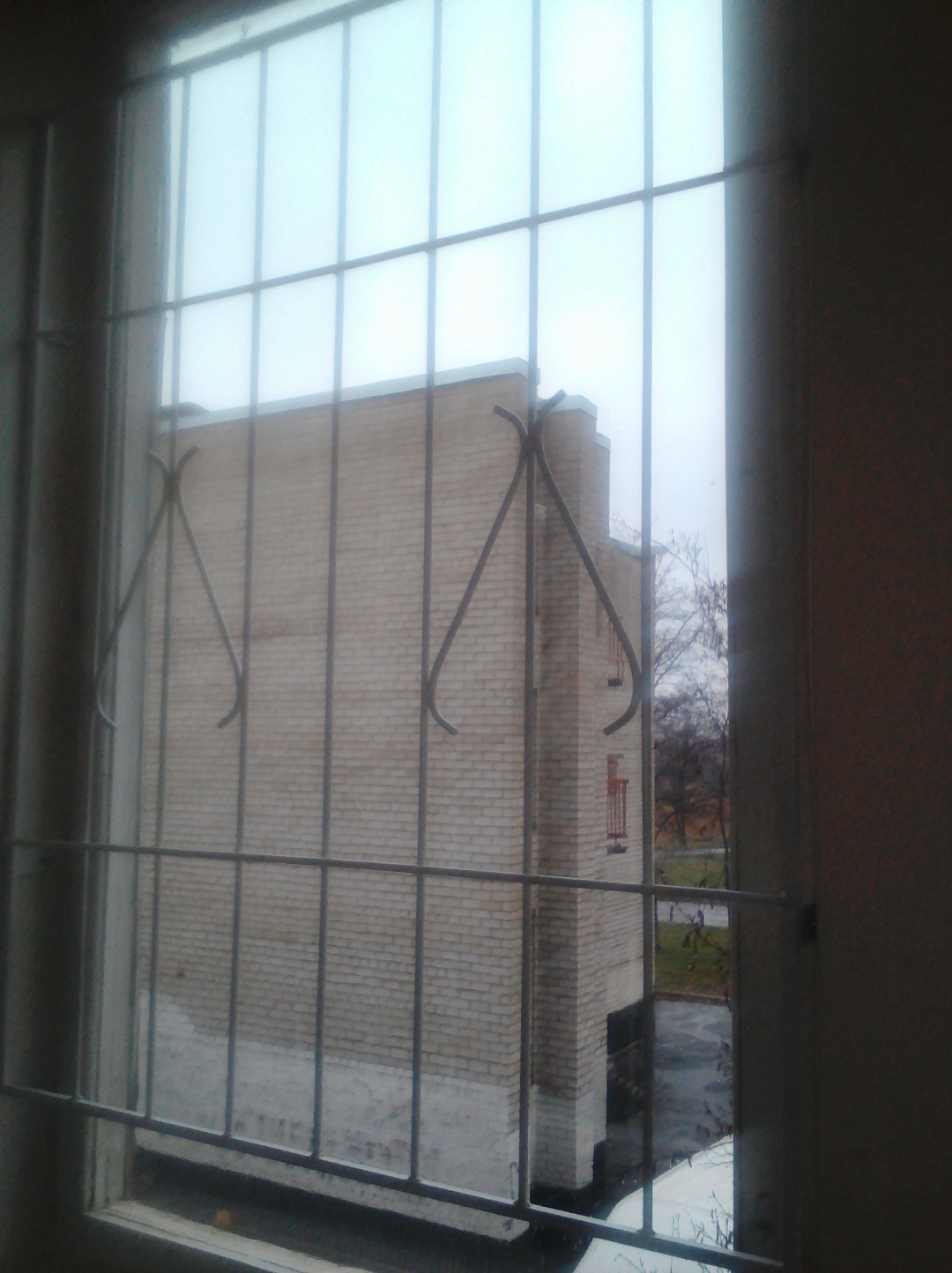 Труба под кааб 111 (старая)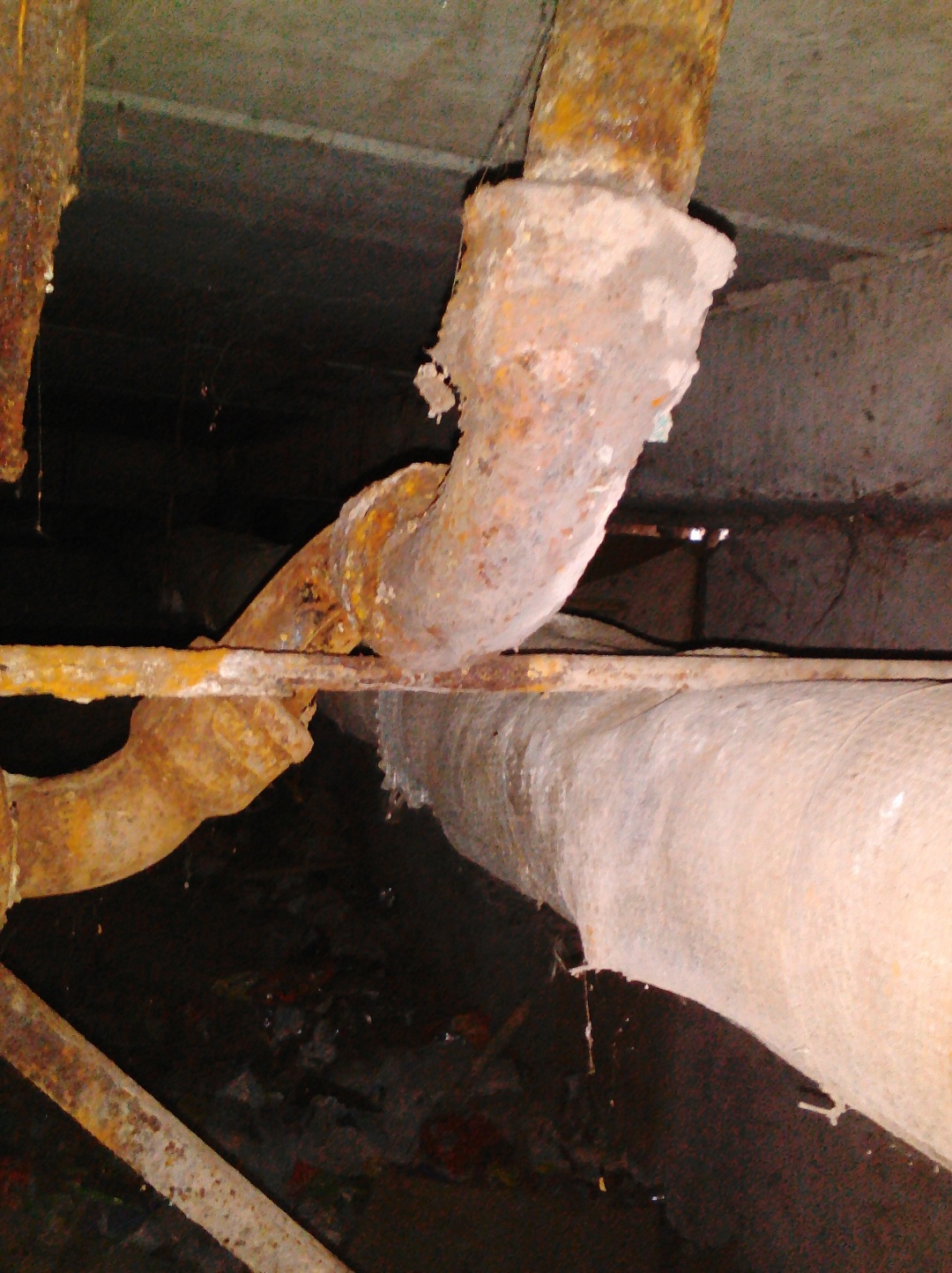 Труба под кааб 111 (новая)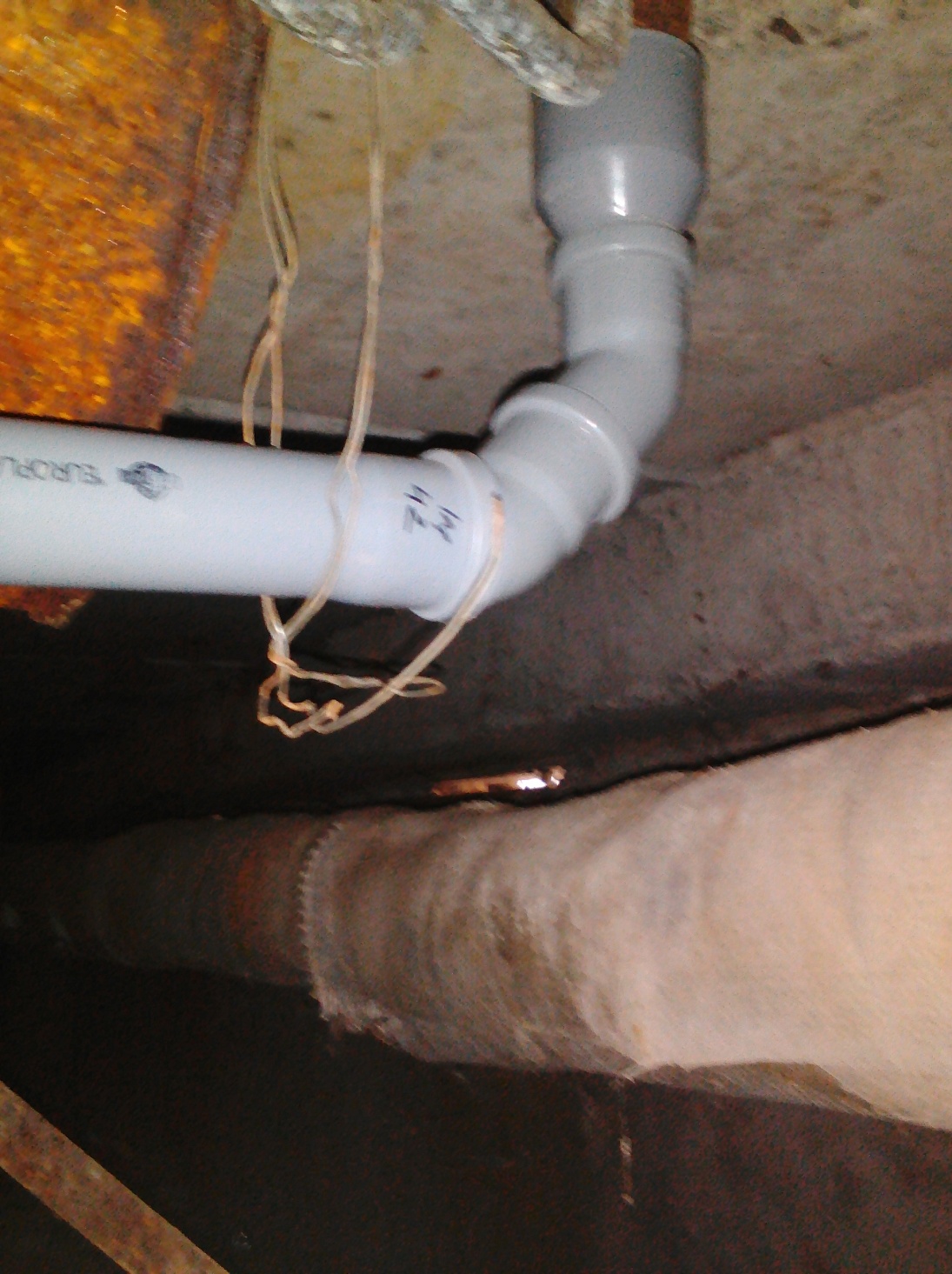 Под столовой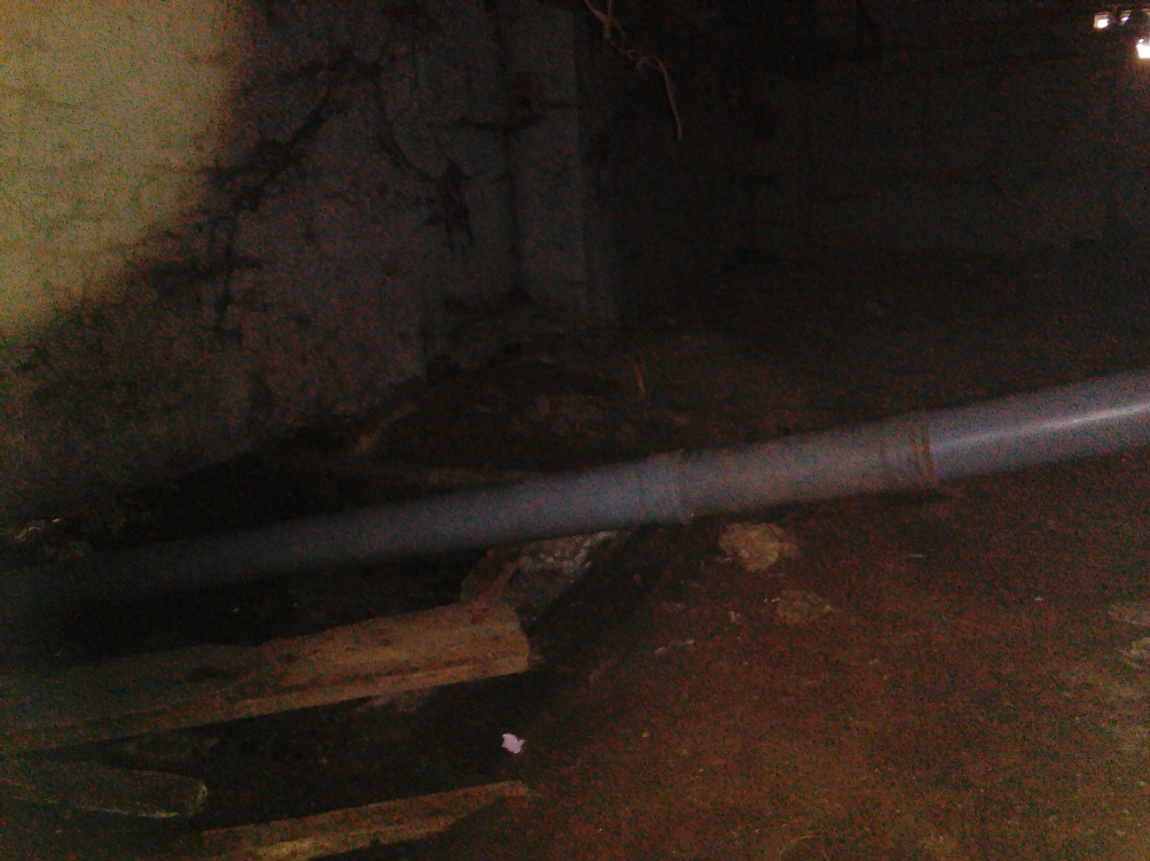 Под столовой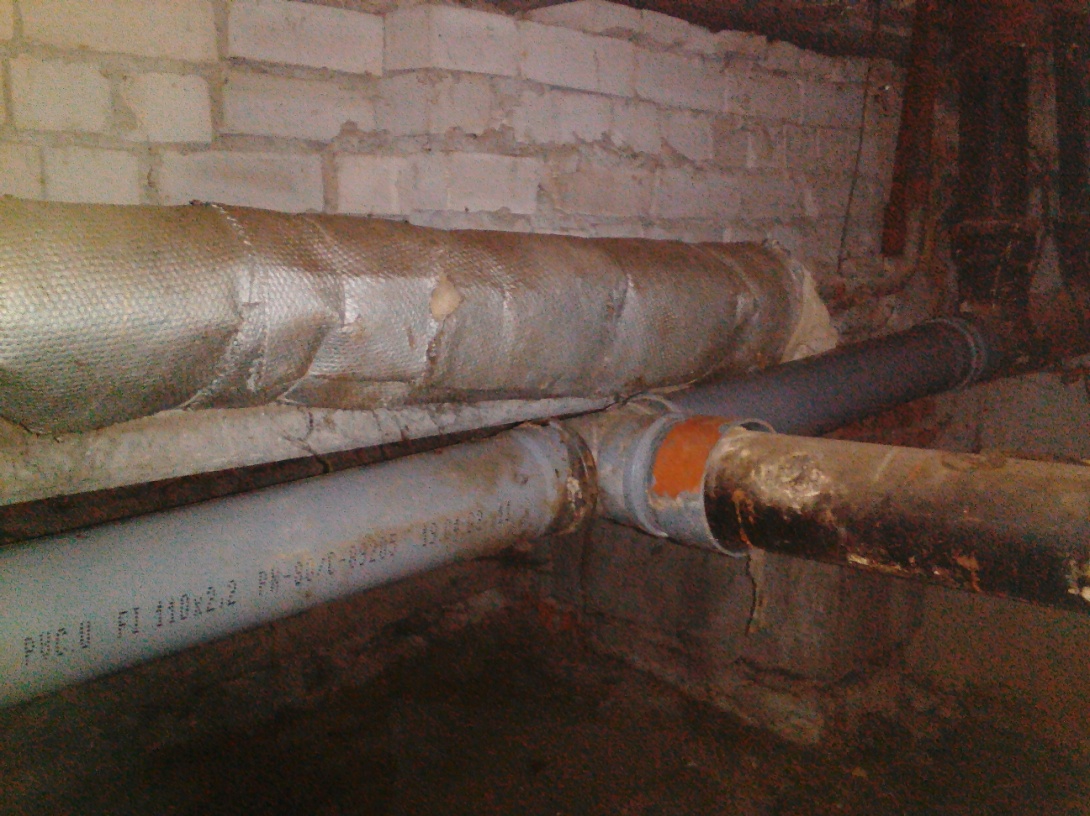 Подвод кааб 216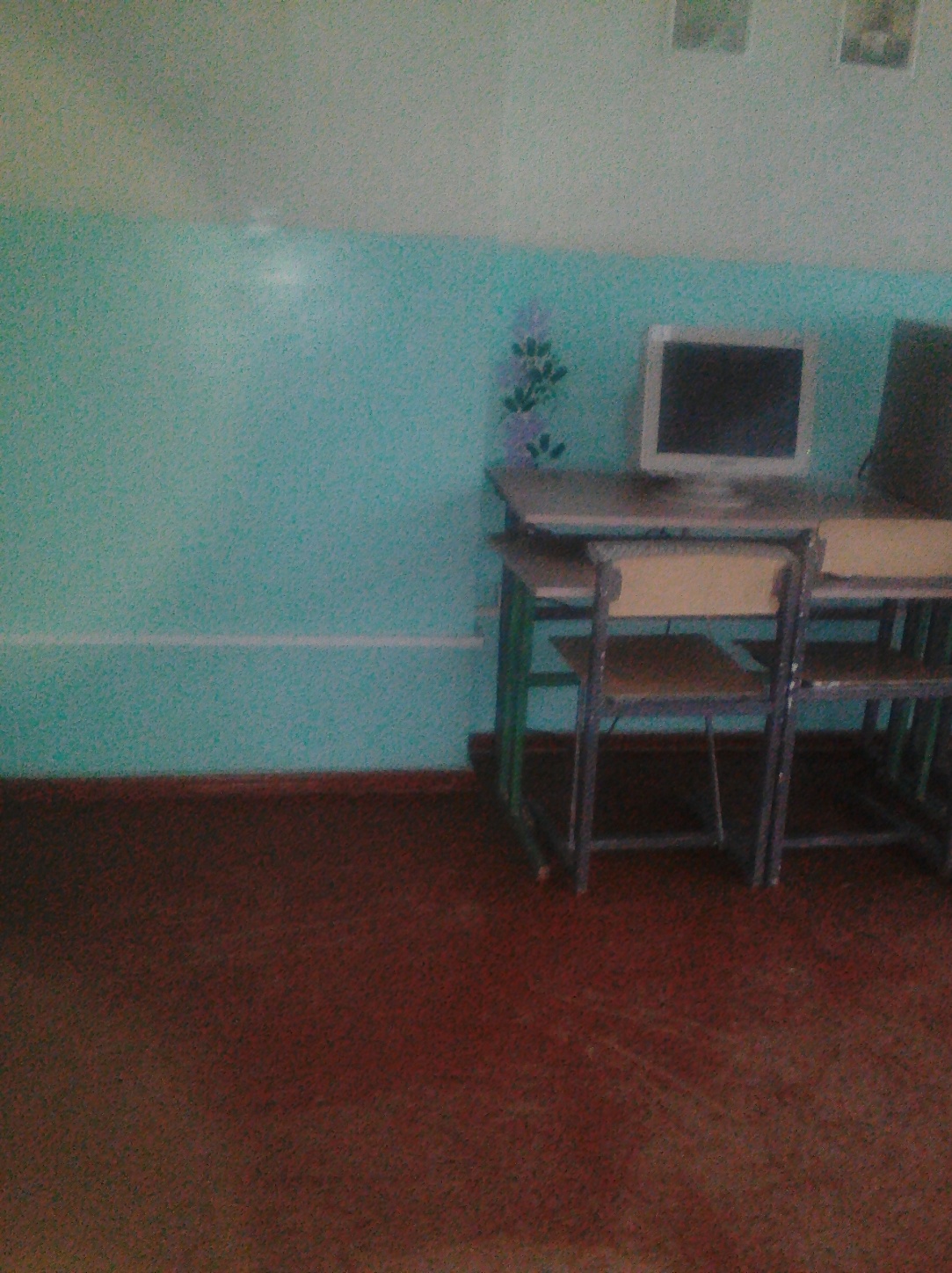 Подвод кааб 216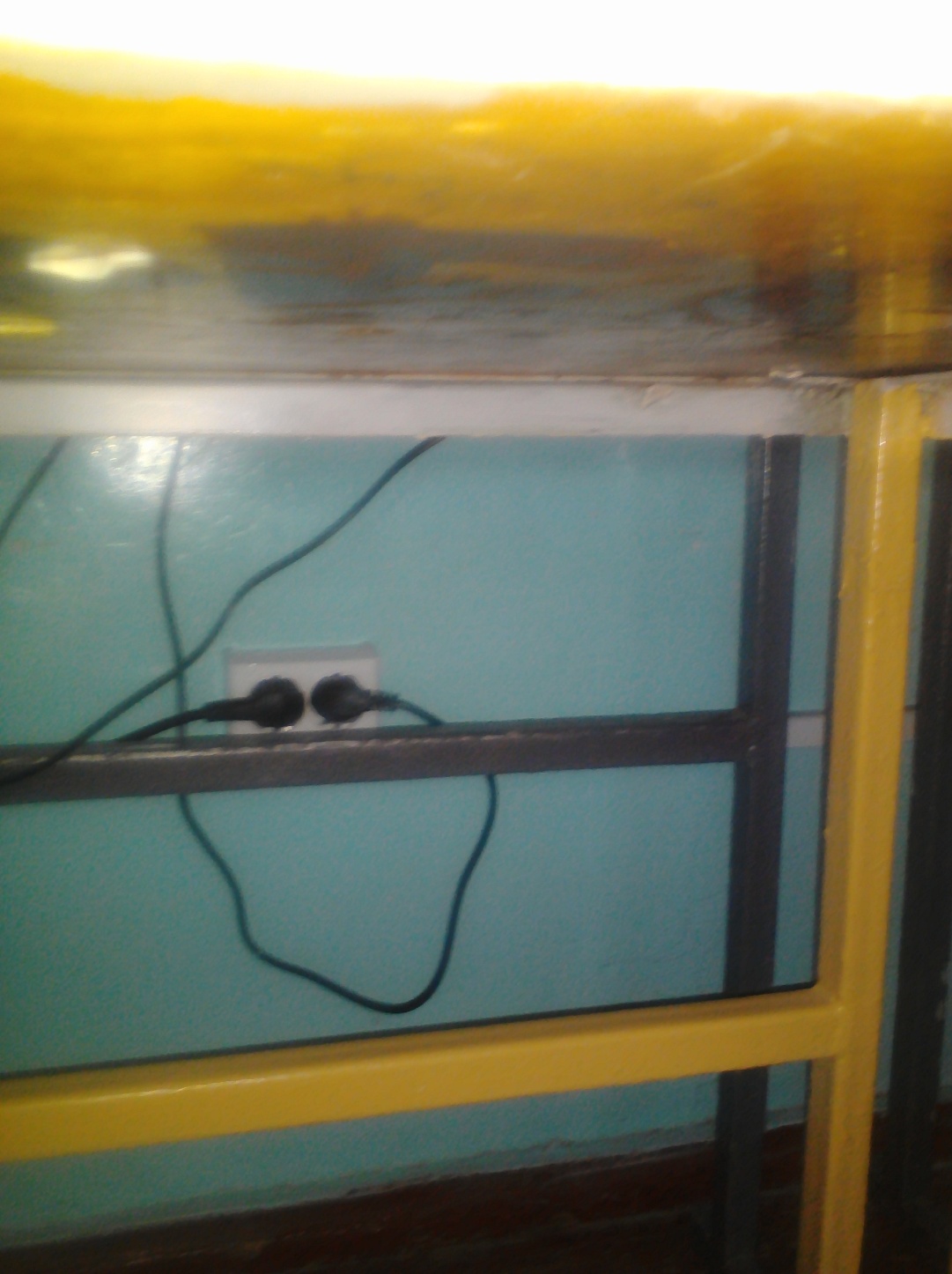 Каб 216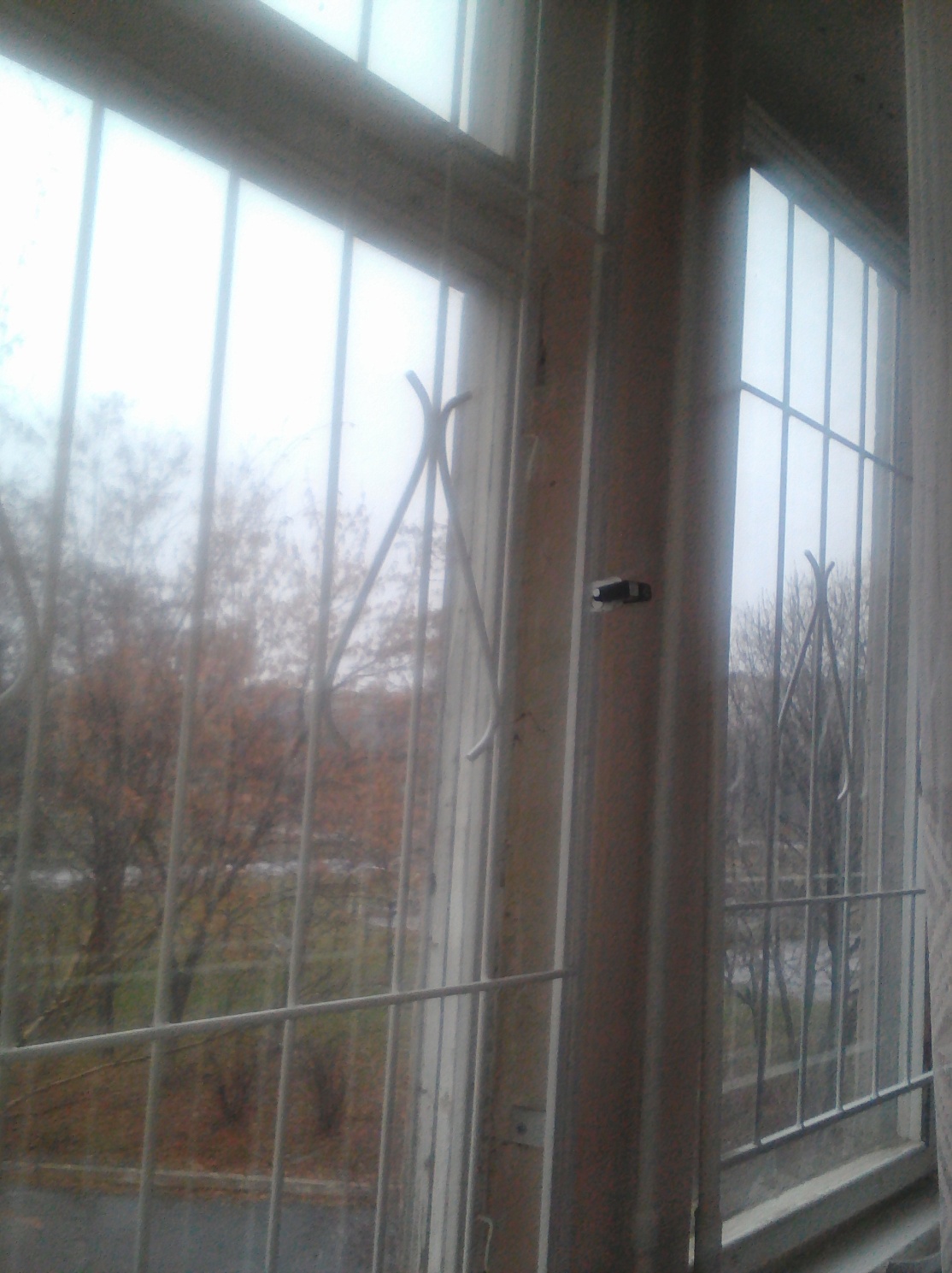 БЫЛО туалет 3эт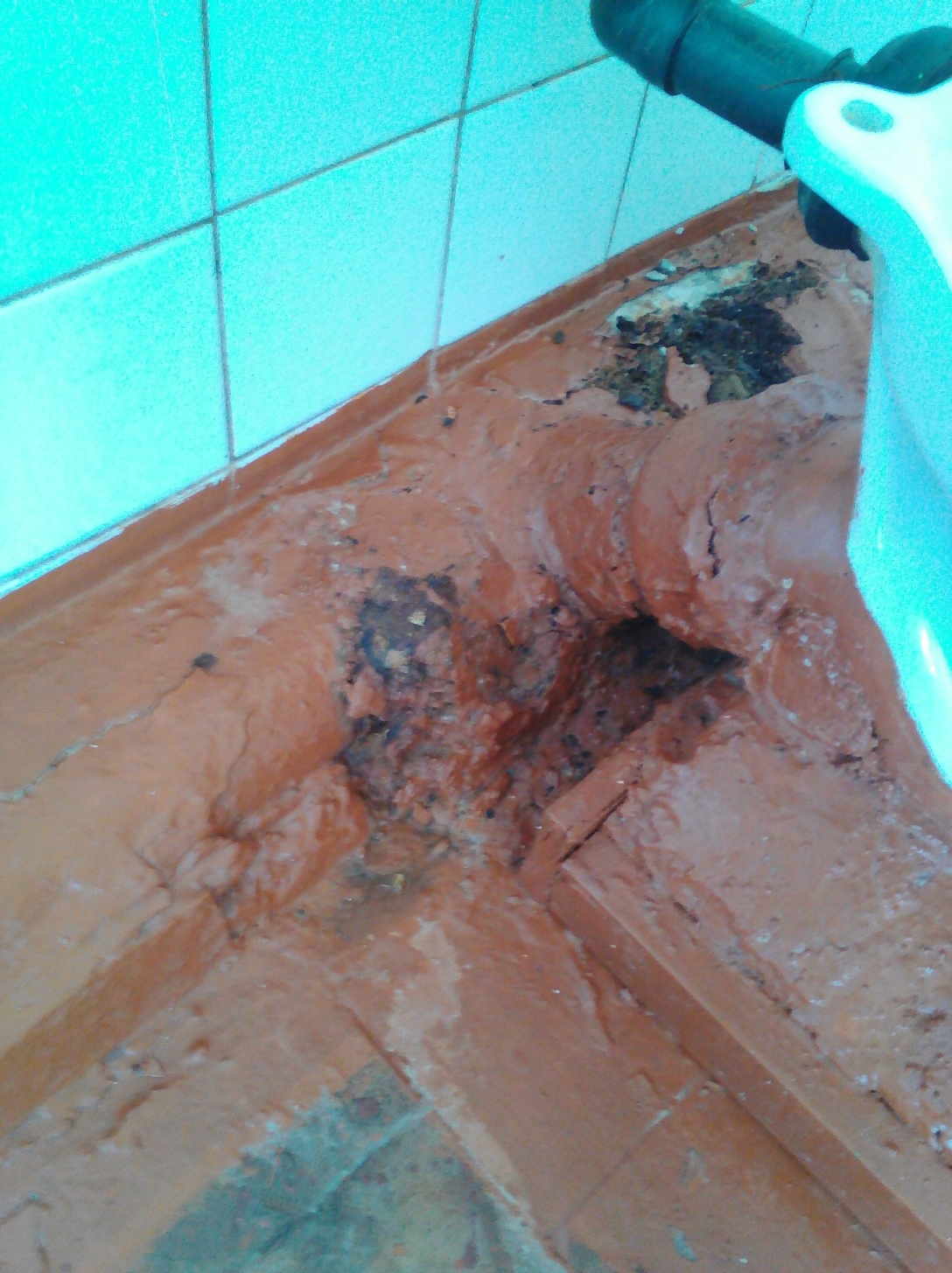 СТАЛО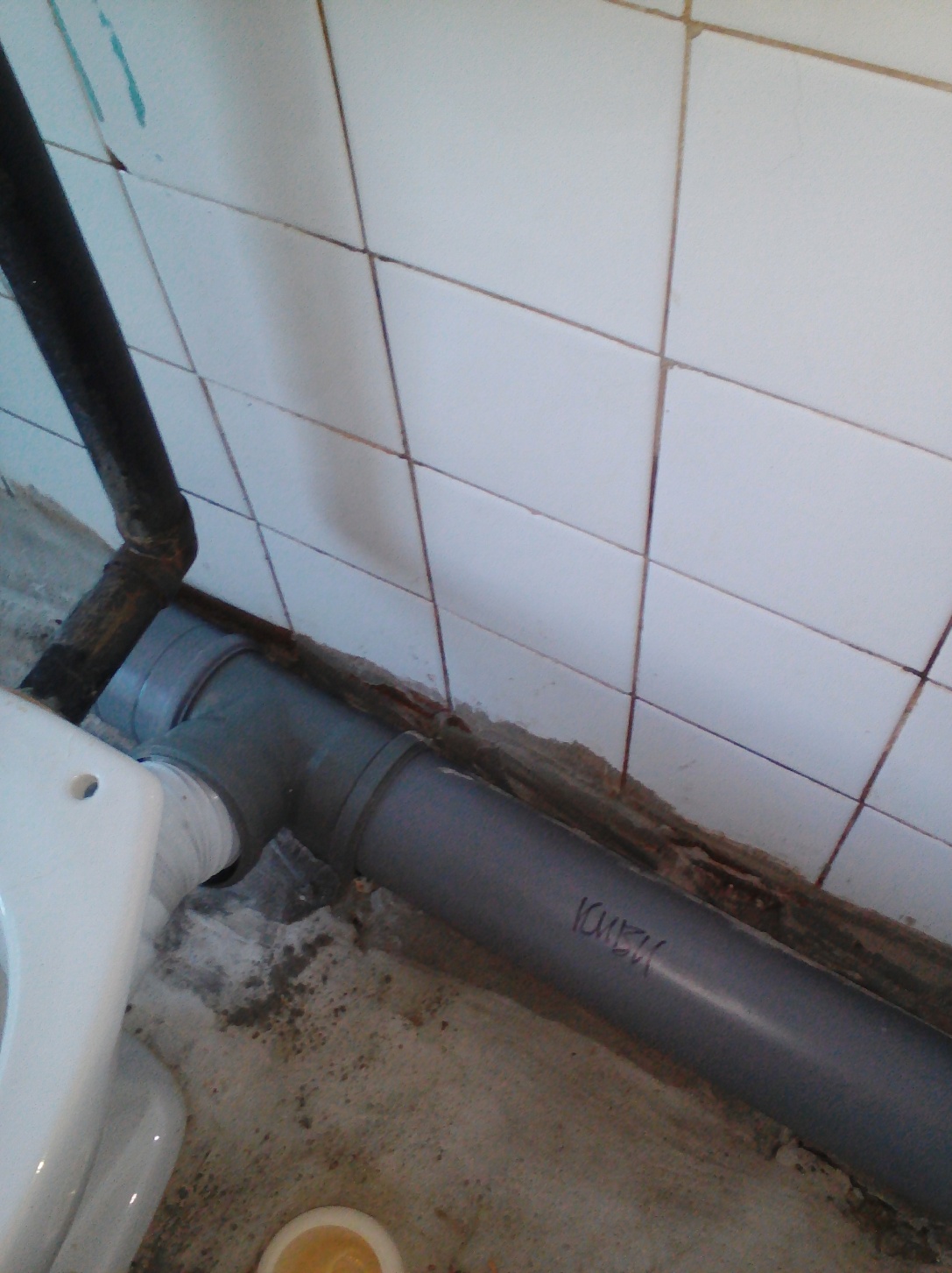 